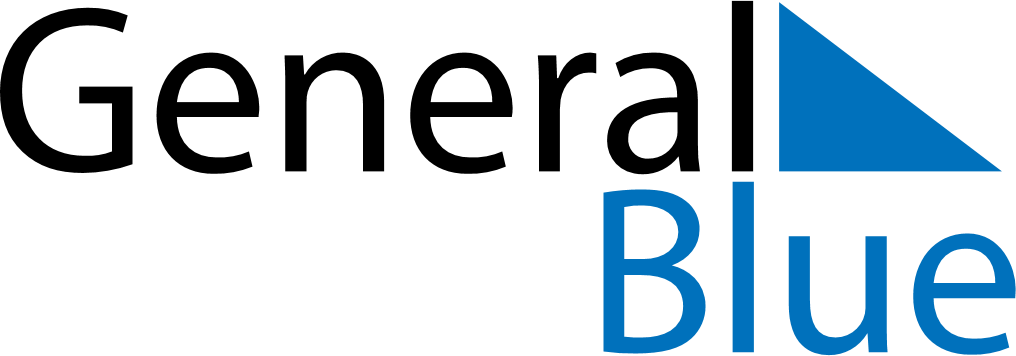 November 2023November 2023November 2023November 2023November 2023November 2023GuyanaGuyanaGuyanaGuyanaGuyanaGuyanaSundayMondayTuesdayWednesdayThursdayFridaySaturday123456789101112131415161718DeepavaliDeepavali192021222324252627282930NOTES